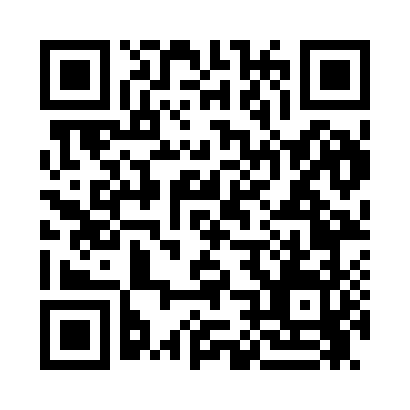 Prayer times for Ashepoo, South Carolina, USAWed 1 May 2024 - Fri 31 May 2024High Latitude Method: Angle Based RulePrayer Calculation Method: Islamic Society of North AmericaAsar Calculation Method: ShafiPrayer times provided by https://www.salahtimes.comDateDayFajrSunriseDhuhrAsrMaghribIsha1Wed5:216:351:195:008:049:182Thu5:196:341:195:008:059:193Fri5:186:331:195:008:069:204Sat5:176:321:195:008:079:215Sun5:166:311:195:008:079:226Mon5:156:301:195:008:089:237Tue5:146:291:195:008:099:248Wed5:136:281:195:008:099:259Thu5:126:271:195:008:109:2610Fri5:116:271:195:008:119:2711Sat5:106:261:195:008:129:2812Sun5:096:251:195:008:129:2913Mon5:086:241:195:018:139:3014Tue5:076:241:195:018:149:3115Wed5:066:231:195:018:159:3216Thu5:056:221:195:018:159:3317Fri5:046:221:195:018:169:3418Sat5:036:211:195:018:179:3519Sun5:026:201:195:018:179:3620Mon5:026:201:195:018:189:3621Tue5:016:191:195:018:199:3722Wed5:006:191:195:018:199:3823Thu4:596:181:195:018:209:3924Fri4:596:181:195:018:219:4025Sat4:586:171:195:028:219:4126Sun4:576:171:195:028:229:4227Mon4:576:171:195:028:239:4228Tue4:566:161:205:028:239:4329Wed4:566:161:205:028:249:4430Thu4:556:161:205:028:249:4531Fri4:556:151:205:028:259:46